nr 34/2020 (857)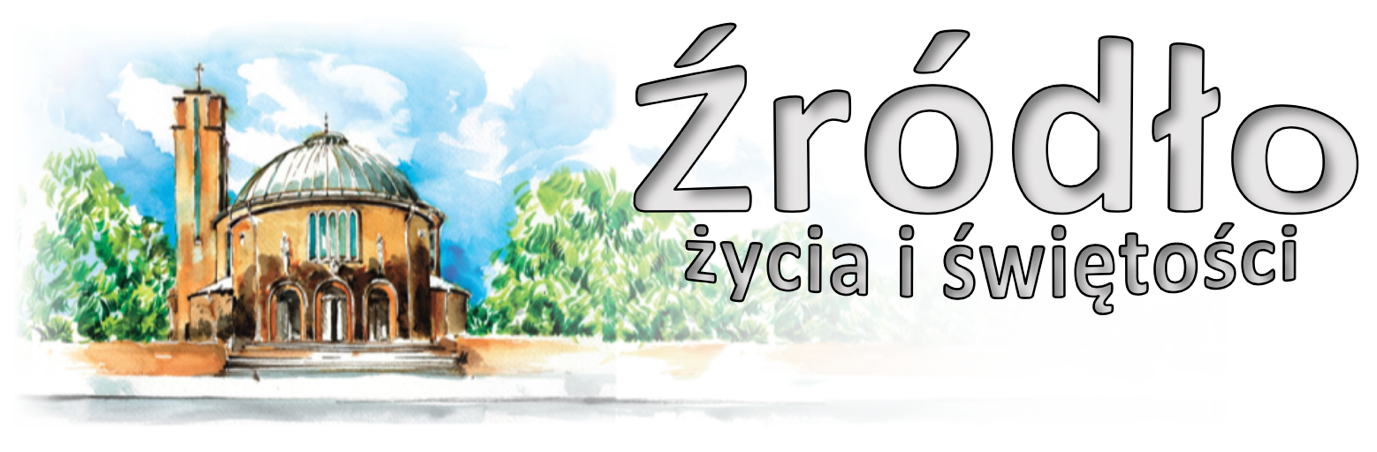 23 sierpnia 2020 r.gazetka rzymskokatolickiej parafii pw. Najświętszego Serca Pana Jezusa w RaciborzuXXI Niedziela ZwykłaEwangelia według św. Mateusza (16,13-20)„Gdy Jezus przyszedł w okolice Cezarei Filipowej, pytał swych uczniów: Za kogo ludzie uważają Syna Człowieczego? A oni odpowiedzieli: Jedni za Jana Chrzciciela, inni za Eliasza, jeszcze inni za Jeremiasza albo za jednego z proroków. Jezus zapytał ich: A wy za kogo Mnie uważacie? Odpowiedział Szymon Piotr: Ty jesteś Mesjasz, Syn Boga żywego. Na to Jezus mu rzekł: Błogosławiony jesteś, Szymonie, synu Jony. Albowiem nie objawiły ci tego ciało i krew, lecz Ojciec mój, który jest w niebie. Otóż i Ja tobie powiadam: Ty jesteś Piotr, czyli Opoka, i na tej opoce zbuduję Kościół mój, a bramy piekielne go nie przemogą. I tobie dam klucze królestwa niebieskiego; cokolwiek zwiążesz na ziemi, będzie związane w niebie, a co rozwiążesz na ziemi, będzie rozwiązane w niebie. Wtedy surowo zabronił uczniom, aby nikomu nie mówili, że On jest Mesjaszem.”Ewangelista Mateusz przytacza inną jeszcze metaforę, za pomocą której Jezus wyjaśnia Szymonowi Piotrowi oraz pozostałym Apostołom swój zamiar wobec niego: „I tobie dam klucze królestwa niebieskiego”. Zauważmy od razu, że według tradycji biblijnej klucze królestwa posiada Mesjasz. Istotnie, stosując wyrażenia proroka Izajasza, Apokalipsa przedstawia Chrystusa w następujących słowach: „Święty, Prawdomówny, Ten, co ma klucz Dawida, Ten, co otwiera, a nikt nie zamknie i Ten, co zamyka, a nikt nie otwiera” (Ap 3,7). Tekst Izajasza (zob. 22,22), poświęcony Eliakimowi, jest profetyczną zapowiedzią ery mesjańskiej, w której „klucz” służy do otwierania i zamykania nie domu Dawidowego (jako budynku lub dynastii), lecz „królestwa niebieskiego”: tej nowej, transcendentnej rzeczywistości, zapowiedzianej i przyniesionej przez Jezusa. Jezus jest bowiem, według Listu do Hebrajczyków, Tym, który dzięki swoje ofierze „wszedł do świątyni niebieskiej” (zob. Hbr 9,24): posiada do niej klucze i otwiera jej bramę. Owe klucze Jezus wręcza Piotrowi, który otrzymuje w ten sposób władzę nad królestwem, którą będzie wykonywał w imieniu Chrystusa jako Jego zarządca i głowa Kościoła: domu gromadzącego wierzące w Chrystusa dzieci Boże. […] Należy jednak dodać od razu, że celem tej władzy jest otwarcie dostępu do królestwa, a nie zamykanie go: „otwieranie”, czyli umożliwianie wejścia do królestwa niebieskiego, a nie stawianie przeszkód, co równałoby się „zamykaniu”. Taki jest właściwy cel posługi Piotrowej, zakorzeniony w odkupieńczej ofierze Chrystusa, który przyszedł, by zbawiać i stać się Bramą oraz Pasterzem wszystkich we wspólnocie jednej owczarni (zob. J 10,7.11.16). Przez swoją ofiarę Chrystus stał się „Bramą Owczą”, której zapowiedzią była brama wzniesiona przez arcykapłana Eliasziba i jego braci kapłanów odbudowujących mury Jerozolimy w połowie V. wieku przed Chrystusem (zob. Ne 3,1). Mesjasz jest prawdziwą bramą Nowego Jeruzalem, zbudowanego dzięki Jego krwi przelanej na krzyżu. Klucze tej bramy powierzył On Piotrowi, by był sługą Jego zbawczej władzy w Kościele.św. Jan Paweł II, 1992 r.Ogłoszenia z życia naszej parafiiPoniedziałek – 24 sierpnia 2020 – św. Bartłomieja, Apostoła 				J 1,45-51	  630			Za †† z rodziny Uciakowskich, Grochowskich i Możdżeń	1730			Adoracja i Różaniec w intencji chorych, Służby Zdrowia i o ustanie epidemii	1800			Do Bożej Opatrzności z podziękowaniem za otrzymane łaski, z prośbą o dalsze zdrowie, Boże błogosławieństwo i światło Ducha Świętego dla wnuczki Anny z okazji 25. rocznicy urodzin oraz o zdrowie w rodzinieWtorek – 25 sierpnia 2020 								Mt 23,23-26	  630			Za †† rodziców Teresę i Kazimierza, siostrę Annę i †† z rodziny	1730			Adoracja i Różaniec w intencji chorych, Służby Zdrowia i o ustanie epidemii	1800	1.	Za † Piotra Zuber oraz †† pokrewieństwo z rodziny Zuber i Matuszek			2.	Za † Stanisława w rocznicę śmierciŚroda – 26 sierpnia 2020 – NMP Częstochowskiej 					J 2,1-11	  630			Do Bożej Opatrzności z podziękowaniem za otrzymane łaski, z prośbą o dalsze Boże błogosławieństwo i zdrowie dla całej rodziny oraz do Miłosierdzia Bożego za † synową Jadwigę w 1. rocznicę śmierci, †† wnuczkę Iwonkę, męża Efrema, rodziców Marię i Stanisława, Józefa i Gertrudę, pokrewieństwo z obu stron	1730			Adoracja i Różaniec w intencji chorych, Służby Zdrowia i o ustanie epidemii	1800	1.	Za † męża, ojca, dziadka Edwina oraz za †† rodziców Adama i Leokadię i †† z rodziny Groszkiewicz			2.	Z okazji 70. rocznicy urodzin Małgorzaty Draszczyk z podziękowaniem za otrzymane łaski, z prośbą o zdrowie i Boże błogosławieństwoCzwartek – 27 sierpnia 2020 – św. Moniki 						Mt 24,42-51	  630			Za †† siostry Marię, Anielę, Julię, dziadków, przybranych rodziców, wujka Karola i Martę	1730			Adoracja i Różaniec w intencji chorych, Służby Zdrowia i o ustanie epidemii	1800			W dniu urodzin Józefa o Boże błogosławieństwo, zdrowie i opiekę Matki BożejPiątek – 28 sierpnia 2020 – św. Augustyna, biskupa i doktora Kościoła 		Mt 25,1-13	  630			Dziękczynna za otrzymane łaski do Serca Jezusowego za wstawiennictwem Maryi	1500			Koronka do Bożego Miłosierdzia	1730			Adoracja i Różaniec w intencji chorych, Służby Zdrowia i o ustanie epidemii	1800	1.	Do Bożej Opatrzności w intencji Andrzeja z okazji 50. rocznicy urodzin z podziękowaniem za otrzymane łaski, z prośbą o zdrowie i Boże błogosławieństwo na dalsze lata w całej rodzinie						(do modlitwy wiernych: za roczne dziecko Wiktor Jerzy Skrzypczak + błogosł.)			2.	Za †† Henryka Marczaka w 4. rocznicę śmierci, siostrę Janinę, brata Ryszarda i rodziców z obu stronSobota – 29 sierpnia 2020 – Męczeństwo św. Jana Chrzciciela 				Mk 6,17-29	  630	1.	Za † Gerarda Korycika w 1. rocznicę śmierci			2.	W intencji Michała o Boże błogosławieństwo	1700			Adoracja i Różaniec w intencji chorych, Służby Zdrowia i o ustanie epidemii	1730			Nieszpory Maryjne	1800			W sobotni wieczór: Do Miłosierdzia Bożego za † córkę Barbarę Beracz w 4. rocznicę śmierci, †† rodziców, teściów, dziadków oraz dusze w czyśćcu cierpiąceXXII Niedziela Zwykła – 30 sierpnia 2020 			      Jr 20,7-9; Rz 12,1-2; Mt 16,21-27	  700			Za † tatę Bronisława Winiarskiego w 1. rocznicę śmierci	  830			Godzinki o Niepokalanym Poczęciu NMP	  900			W 30. rocznicę ślubu Elżbiety i Jacka z podziękowaniem za otrzymane łaski, z prośbą o Boże błogosławieństwo i zdrowie dla całej rodziny	1030	1.	W intencji rocznych dzieci: Łukasz Piotr Wańdoch, Matylda Judyta Nowak			2.	W 40. rocznicę ślubu Zdzisławy i Marka z podziękowaniem za otrzymane łaski, z prośbą o zdrowie, Boże błogosławieństwo dla całej rodziny	1200			Dziękczynna z okazji 50. rocznicy ślubu Jana i Janiny Demel, z prośbą o dalsze Boże błogosławieństwo i zdrowie dla całej rodziny	1400			Parafialna pielgrzymka do Sanktuarium Matki Bożej Raciborskiej						Msza Święta w intencji Parafian	1800			Do Bożej Opatrzności z okazji 45. rocznicy ślubu Marii i Józefa z podziękowaniem za otrzymane łaski, z prośbą o Boże błogosławieństwo i zdrowie dla jubilatów i całej rodzinyW tym tygodniu modlimy się: w intencji osób poszkodowanych w Libanie, wszystkich chorych, cierpiących i o ustanie epidemiiPrzypominamy o obowiązku zasłaniania ust i nosa wiernym uczestniczącym w liturgii w kościele (lub zachowaniu odpowiedniego dystansu od innych), przystępującym do spowiedzi i przychodzącym do kancelarii parafialnej oraz o zasadzie dystansowania się wiernych przebywających na zewnątrz. Ponieważ czas epidemii przedłuża się, a ponadto minione dni są dość ciepłe daje się zauważyć dużą ilość wiernych uczestniczących w liturgii poza kościołem. Przypominamy o tym, że otwarta i nagłośniona jest kaplica pod kościołem. Zachęcamy usilnie do skorzystania z tej możliwości. Przyznajmy, że uczestnictwo we Mszy na dworze sprzyja rozproszeniom, nie mówiąc o tym, że niejednokrotnie dochodzą do wiernych jedynie fragmenty modlitw. Kaplica co p rawda nie daje kontaktu wzrokowego, ale stwarza sakralną przestrzeń.Dzisiaj o 1700 Różaniec w intencji chorych, Służby Zdrowia. W tygodniu Różaniec z Adoracją w tej intencji codziennie o 1730.Zgodnie ze słowem Księży Biskupów zachęcamy do sierpniowej abstynencji i modlitwy o trzeźwość.Przypominamy, że w okresie wakacyjnym w tygodniu Msze Święte o 630 oraz o 1800, spowiedź pół godziny przed Mszą. Dzisiaj w naszej parafii dzień modlitwy i możliwość pomocy materialnej dla osób poszkodowanych w Libanie. O 1730 nabożeństwo za wstawiennictwem św. Charbela. Jak relacjonowali znani nam Libańczycy konieczność pomocy wynika nie tylko z faktu niedawnej eksplozji w Bejrucie, ale i z o wiele trudniejszej niż w Polsce sytuacji spowodowanej epidemią i kryzysem ekonomicznym. Od środy rozpocznie swoją posługę duszpasterską ks. Kamil Wocka, neoprezbiter pochodzący z parafii Wrzoski pod Opolem. Życzymy ks. Kamilowi obfitego Bożego błogosławieństwa.W środę przypada wspomnienie Matki Bożej Częstochowskiej. Dziękujemy wszystkim, którzy brali udział w Pieszej Pielgrzymce na Jasną Górę, wszystkim duchowym pielgrzymom i tym, którzy pomagali w organizacji pielgrzymki.W przyszłą niedzielę odbędzie się nasza parafialna pielgrzymka do Sanktuarium Matki Bożej Raciborskiej. Wyruszymy o 1400. Na miejscu Msza Święta w intencji Parafian oraz o ustanie epidemii i nabożeństwo. Nie będzie już wieczornych nieszporów w kościele.W przyszłą niedzielę o 1700 odbędzie się spotkanie dla rodziców dzieci, które będą miały Komunię we wrzeniu. Spotkanie będzie miało charakter organizacyjny.W przyszłą niedzielę o godz. 1030 Msza Święta w intencji rocznych dzieci.Apostolat Pielgrzymującej Matki Bożej zaprasza chętnych na spotkanie przy Sanktuarium w Opolu Winowie w sobotę, 5 września rozpoczęcie o 1100. Zapisy na wspólny wyjazd w zakrystii.Duszpasterstwo Rodzin zaprasza na Spotkanie Rodzinne do klasztoru Annuntiata 30 sierpnia na godz. 16.oo. Zapewniona jest opieka dla dzieci.Kolekta dzisiejsza przeznaczona jest na bieżące potrzeby parafii.Za wszystkie ofiary, kwiaty i prace przy kościele składamy serdeczne „Bóg zapłać”. Dziękujemy za ofiary złożone na cele remontowe. W minioną sobotę zebrano kwotę 6750 zł.W minionym tygodniu odeszli do Pana:Zofia Mowlik, lat 96, zam. na ul. Katowickiej Aniela Rogoża, lat 94, zam. na ul. Dworskiej Henryk Jurewicz, lat 84, zam. na ul. SłowackiegoMariusz Gajda, lat 43, zam. na ul. Waryńskiego (pogrzeb w poniedziałek o 1100)Zbigniew Kalinka, lat 70, zam. na ul. SzczęśliwejWieczny odpoczynek racz zmarłym dać Panie.Szkoła Liturgii – Kanon Rzymski czyli Pierwsza Modlitwa Eucharystyczna.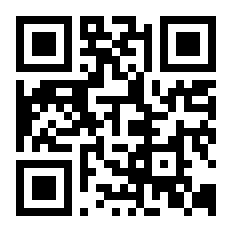 Przez 15 wieków Kościół zachodni posługiwał się w liturgii tylko jedną modlitwą Eucharystyczną, zwaną Kanonem Rzymskim. Nieco wbrew nazwie nie jest on do końca „rzymski”. Pierwotnie była to modlitwa odmawiana w języku greckim, a przetłumaczony na łacinę w Mediolanie przez św. Ambrożego. W Rzymie kształt kanonu zawdzięczamy najprawdopodobniej papieżowi Damazemu (+384), który przejął część kanonu Ambrożego. Zasadnicza część Kanonu pochodzi zatem z IV wieku, choć ulegał on dalszemu rozbudowaniu. Uczynił to Leon Wielki (-461), a zwłaszcza Grzegorz Wielki (+604). W tej formie był przejęty przez potrydencki Mszał Piusa V i tak przetrwał do naszych czasów.	Budowa tej modlitwy jest typowa i najbardziej rozbudowana. Po tym właśnie można poznać I Modlitwę Eucharystyczną. Z tego też powodu nie jest zbyt często dziś używana (niestety). Modlitwa rozpoczyna się modlitwą wstawienniczą za żyjących: papieża, biskupów „i wszystkich tu zgromadzonych”. Dwukrotnie wspomina się świętych i to w stosunkowo długiej litanii (w pierwszej części 27 świętych: Maryję, Józefa i Apostołów, w drugiej po Przeistoczeniu kolejnych 15 męczenników). Na uwagę zasługuje Epikleza – modlitwa o Ducha Świętego nad Darami, przy czym celebrans nie wykonuje znaku krzyża (ten jest na samym początku…) oraz szczególnie rozbudowane opowiadanie opisujące Ostatnią Wieczerzę. Chodzi o słowa: „On to w dzień przed męką wziął chleb w swoje święte i czcigodne ręce, podniósł oczy ku niebu…”. Dalej warto zwrócić uwagę na modlitwę o przyjęcie darów. Jest to moment, w którym na słowa „Pokornie Cię błagamy, wszechmogący Boże, niech Twój święty Anioł zaniesie tę Ofiarę na ołtarz w niebie…” kapłan pochyla się i tak odmawia te słowa. Pomagają one uświadomić sobie, że obok naszej ziemskiej liturgii urzeczywistnia się ta „niebieska”, w której swoją rolę mają święci i aniołowie. Dalej obok modlitwy za zmarłych (których można tutaj wymienić z imienia) następuje modlitwa wstawiennicza celebransa za siebie i zgromadzonych. Słowom „…nam Twoim grzesznym sługom ufającym w Twoje wielkie miłosierdzie” towarzyszy gest bicia się w piersi. 	Kanon Rzymski posiada wspaniałą stylistykę łacińską. Choć, według niektórych stracił wiele na tłumaczeniu na języki narodowe, a jego długa historia i ewolucja zaowocowała powtórzeniami, częściami, które nie zawsze są ze sobą logicznie powiązane i dłużyznami… Nie mniej jest to modlitwa bardzo starożytna, używana przez Kościół przez całe wieki, dająca świadomość powszechności Kościoła i jego mistyczny wymiar. 